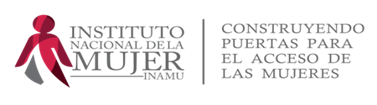 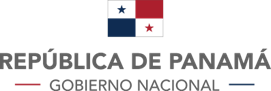                  (foto)INSTITUTO NACIONAL DE LA MUJER(INAMU)INSTITUTO NACIONAL DE LA MUJER(INAMU)INSTITUTO NACIONAL DE LA MUJER(INAMU)INSTITUTO NACIONAL DE LA MUJER(INAMU)Ficha de Inscripción para La Condecoración Nacional 8 de marzo.Ficha de Inscripción para La Condecoración Nacional 8 de marzo.Ficha de Inscripción para La Condecoración Nacional 8 de marzo.Ficha de Inscripción para La Condecoración Nacional 8 de marzo.Fecha: ____________________Fecha: ____________________Datos de la CandidataDatos de la CandidataDatos de la CandidataDatos de la CandidataDatos de la CandidataDatos de la CandidataNombres y Apellidos: ____________________________________________Cédula de Identidad Personal: ____________________________Edad:______Nombres y Apellidos: ____________________________________________Cédula de Identidad Personal: ____________________________Edad:______Nombres y Apellidos: ____________________________________________Cédula de Identidad Personal: ____________________________Edad:______Dirección: _________________________________________Teléfono fijo/celular: ________________________________Correo electrónico: _________________________________Dirección: _________________________________________Teléfono fijo/celular: ________________________________Correo electrónico: _________________________________Dirección: _________________________________________Teléfono fijo/celular: ________________________________Correo electrónico: _________________________________Institución u Organización proponenteInstitución u Organización proponenteInstitución u Organización proponenteInstitución u Organización proponenteInstitución u Organización proponenteInstitución u Organización proponenteNombre de la Institución u Organización: ____________________________________________Nombres y Apellidos del representante legal: _____________________________________________Razón social:_________________________________Nombre de la Institución u Organización: ____________________________________________Nombres y Apellidos del representante legal: _____________________________________________Razón social:_________________________________Nombre de la Institución u Organización: ____________________________________________Nombres y Apellidos del representante legal: _____________________________________________Razón social:_________________________________Dirección:_________________________________________________Teléfono fijo/celular ___________________________________Correo Electrónico:___________________________________Dirección:_________________________________________________Teléfono fijo/celular ___________________________________Correo Electrónico:___________________________________Dirección:_________________________________________________Teléfono fijo/celular ___________________________________Correo Electrónico:___________________________________Categorías de la Condecoración (Marca máximo una de las siguientes categorías):Categorías de la Condecoración (Marca máximo una de las siguientes categorías):Categorías de la Condecoración (Marca máximo una de las siguientes categorías):Categorías de la Condecoración (Marca máximo una de las siguientes categorías):Categorías de la Condecoración (Marca máximo una de las siguientes categorías):Categorías de la Condecoración (Marca máximo una de las siguientes categorías):En Mérito a su Ejemplo de Superación ante la DiscapacidadEn Mérito a su Ejemplo de Superación ante la DiscapacidadEn Mérito a su Aporte a la Ciencia, Tecnología e InvestigaciónEn Mérito a su Aporte a la Ciencia, Tecnología e InvestigaciónEn Mérito a una Vida Dedicada a la Promoción de los Derechos de las Mujeres con Equidad de GéneroEn Mérito a una Vida Dedicada a la Promoción de los Derechos de las Mujeres con Equidad de Género En Mérito a su Aporte a la Mujer Rural En Mérito a su Aporte a la Mujer RuralEn Mérito a la Actividad Destacada en el Campo Empresarial MYPEEn Mérito a la Actividad Destacada en el Campo Empresarial MYPEEn Mérito a su Aporte en el campo Periodístico y Comunicación Social.En Mérito a su Aporte en el campo Periodístico y Comunicación Social.En Mérito a la Actividad Destacada en el Desempeño de su Labor Social.En Mérito a la Actividad Destacada en el Desempeño de su Labor Social.En Mérito a su Aporte a la InterculturalidadEn Mérito a su Aporte a la InterculturalidadEn Mérito a la Actividad Destacada en el Campo del Deporte.En Mérito a la Actividad Destacada en el Campo del Deporte.En Mérito a su Aporte Como Mujer Política.En Mérito a su Aporte Como Mujer Política.En Mérito a la Actividad Destacada en el Campo de las ArtesEn Mérito a la Actividad Destacada en el Campo de las ArtesEn Mérito a la Mujer en saludEn Mérito a la Mujer en saludEn Mérito a la Actividad Destacada en el Campo del Emprendimiento InnovadorEn Mérito a la Actividad Destacada en el Campo del Emprendimiento InnovadorEn merito a la mujer académicaEn merito a la mujer académicaEn Mérito a la Actividad Destacada por su Acción CívicaEn Mérito a la Actividad Destacada por su Acción CívicaEn merito a la mujer sindicalista                     En merito a la mujer sindicalista                     